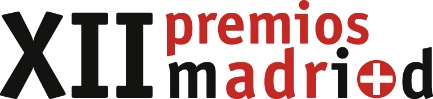 Categoría de Proyectos Europeos	Boletín de inscripciónMODALIDAD A LA QUE SE PRESENTA EL PROYECTO		a. Proyecto Europeo de I+D en Cooperación		b. Proyecto del Consejo Europeo de Investigación	 		c. Acción Individual Marie Sklodowska Curie		DATOS DE LA CANDIDATURATítulo completo del proyecto:  Acrónimo:	Convocatoria H2020:Institución que suscribe la propuesta:DATOS DE CONTACTO DEL SOLICITANTENombre y apellidos: NIF: Lugar y fecha de nacimiento: Dirección:CP y ciudad:Teléfono fijo: Teléfono móvil: Correo electrónico: DOCUMENTACIÓN REQUERIDA en formato electrónico* (ver Bases)Boletín de inscripción.Breve memoria justificativa. Currículum Vítae del proponente.Documento de evaluación (Evaluation Summary Report, ESR) Fotocopia del DNI del investigador.En caso de que el ESR no contuviera el resumen (abstract) de la propuesta, así como el listado de miembros del consorcio con el presupuesto de costes y contribución solicitada por cada uno de ellos, estos datos han de ser aportados por el proponente.*Fecha límite para la presentación de las candidaturas: 10 de julio de 2017. Por correo electrónico, a la dirección oficina.europea@madrimasd.org, adjuntando la documentación requerida e indicando en el asunto “XII Premios madri+d. Categoría Proyectos Europeos”.